FORMULAIRE DE PRISE DE CONTACT ET DE DEMANDE ADRESSÉE AU RÉSEAU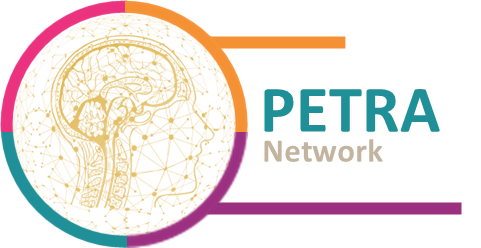 Réseau PrEclinique et TRAnslationnel de recherche en neuro-oncologieDate de la demande :   /  /  Identité du demandeur  Equipe Académique	 Régionale	 Hors PACA Compagnie privée / Société industrielle	 Régionale 	 Hors PACANom / fonction :Affiliation institutionnelle :ou Société : e-mail : Définition du besoin Problématique : Tumeur cérébrale primitive Métastase cérébrale NeurotoxicitéCadre de la demande (Résumé de quelques lignes): Projet avec budget acquis pour financement de prestation de service :  OUI    NONRationnel : Objectif : Ressources sollicitées  PETRA "TECH"Objet d’étude : Populations cellulaires tumorales / cellules souches Microenvironnement tumoral Croissance tumorale Réponse immunitaire Résection tumorale et progression Tests pharmacologiquesModèle préclinique envisagé : 	 Modèle cellulaire 3D	 Modèle animal de xénogreffe	 Modèle animal syngéniqueUtilisation du SARRP (small animal radiation research platform) :	 OUI		 NON PE"TRANSLA"Type d’étude : Projet de recherche translationnelle Essai pré-clinique  Projet technologique	 Type de prélèvement envisagé :	 Tissu fixé (FFPE)	 Tissu congelé	 Plasma	 Plasma et leucocytes	 LCRBesoin en données associées :	  Données histomoléculaires 	  Données cliniques minimales et suivi	 Données d’imagerie PETR"ADVICE"	 Conseil / orientation sur un projet scientifiquePréciser :	 Expertise sur une thématique particulièrePréciser : 	 Besoin technologique / savoir-faire spécifiquePréciser:  Demande de session d’entraînement de formation sur PETRA"TECH"Préciser : Autre demandePréciser : Mode de partenariat souhaité Contrat de collaboration de recherche Contrat de prestation de service Concours scientifiqueNous vous remercions de l’intérêt que vous portez au réseau PETRA.Votre demande va être évaluée par le comité de pilotage dans les plus brefs délais et nous reviendrons vers vous pour vous soumettre une proposition pour répondre au mieux à vos besoins.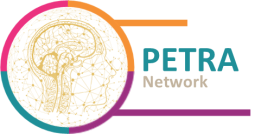 